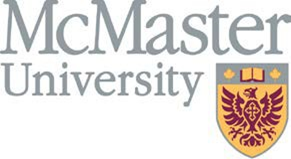 November 11, 2023AREB Policy for PIs and Authors of Animal Use Protocols in tick@lab SoftwareThe Animal Research Ethics Board (AREB) recognizes that Principal Investigators (PIs) and Authors have access to more private information with the shift to the tick@lab Animal Utilization Protocol (AUP) software from A-tune.  In tick@lab, an Author is a person who can enter information in the AUP and has the same permissions as the PI.  This policy is meant to outline the requirements associated with these permissions. Authors must:Keep any information within their PI’s AUP confidential.Only access information within tick@lab that is related to the AUP they are working under.Electronically sign off that they have read and understood this Policy.PIs must:Follow the same requirements as Authors outlined above.Ensure those selected as Authors under their AUP are provided with a copy of this Policy, and sign off, prior to being granted Author status in tick@lab.Contact the Animal Ethics Coordinator to remove Author status for a member of the lab when it is no longer required. Report any breaches to this policy to the AREB Chair.